Beastly registration form 2018.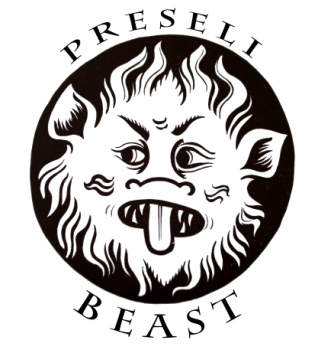 Please Complete in BLOCK CAPITALSReturn to: Carwyn Phillips/Caz the hat, Yr Aelwyd, Maenclochog, Pembrokeshire.SA66 7LFEnw/Name.......................................................................................................................................Clwb/Club.......................................................................................................................................................Cyfeiriad/Address..........................................................................................................................................................................................................................................................................................Cod Bost/Post Code...........................................Ffon/Phone …………………………………………………...................................................................D.O.B-...........................................Email..............................................................................................................................Car Reg:............................................Emergency Contact (Name & Number) .....................................................................................................................................................................................................Tick Category entered/Tic Dosbarth:I understand that this race is held in accordancewith the WFRA Safety Code. I am aware of the Organiser‘s information and requirements in connection with this race.I accept the hazards involved in fell running andacknowledge that I am entering and running in thisrace at my own risk. Other than the Organiser’s liabilityfor causing death or personal injury by negligence,I confirm that I understand that theOrganiser accepts no liability to me for any loss ordamage of any nature to myself or property arisingout of my participation in this race.Please note new cut off times and changes to limit the time that marshals are on the hill!!!Deallaf fod y ras hon yn cael ei chynnal yn uniona rheolau ac Anghenion Diogelwch WFRA. Rwyfyn ymwybodol o wybodaeth ac anghenion y trefnwyrgyda’r ras hon.Rwyf yn derbyn ac yn cydnabod y peryglon syddyn bodoli ar y mynydd a deallaf fy mod yn rhedegy ras ar fy risg fy hun. Ar wahan i gyfrifoldeb y trefnwyrmewn achos o farwolaeth neu niwed corfforoldrwy esgeulustod, cadarnhaf na fydd ytrefnwyr yn derbyn unrhyw gyfrifoldeb drostaf amunrhyw golled neu ddifrod a allai ddigwydd i mia’m heiddo pan yn cystadlu yn y râs.Please indicate CLEARLY which race you want to doWFRA members! Please bring proof of membership on the day to receive £3 cashback.Entry Fee-Cheque (Payable to ‘Preseli Beast’)  orBACS payment.   Acc no – 11052376.  Sort code- 54-10-18.  Please put YOUR NAME as the payment reference UB(ultra), PB(Preseli Beast), or BB(Beast Bach).Please don’t post coins!   Llofnod/Signature....................................................................................... Date...............................CompetitorAny questions? - email- carwynfarwyn@hotmail.co.uk/ 01437 532 401/ 07985 782 772. A confirmation email will be sent upon receipt of entry form.      Cheers, Caz the hat. Male18-3940-4950-59 60-6970+Female18-3940-4950-5960-6970+Beastly T-shirt, then please add £7 to the entry fee, and indicate which size T-shirt you require by 20/04/18.Beastly T-shirt, then please add £7 to the entry fee, and indicate which size T-shirt you require by 20/04/18.Beastly T-shirt, then please add £7 to the entry fee, and indicate which size T-shirt you require by 20/04/18.Beastly T-shirt, then please add £7 to the entry fee, and indicate which size T-shirt you require by 20/04/18.SmallMedium LargeX-LargeRaceFeeCross in box!Ultrabeast (32 miles)£16Preseli Beast (24 Miles)£13Beast Bach (11 Miles)£10